ПРИНЯТ                     УТВЕРЖДЁН             Общим собранием                               Приказом № ___ от 31.08. 2016г.трудового коллектива                         Директор МБУ ДО ДЮСШ № 1 г. ПензыМБУ ДО ДЮСШ № 1 г. Пензы               Протокол № ___ от 31. 08. 2016г.      _______________ А.В. КалмаковПЛАН РАБОТЫ МБУ ДО ДЮСШ № 1 Г.ПЕНЗЫ НА 2016 – 2017 УЧЕБНЫЙ ГОДСОГЛАСОВАНЗаместитель директора по УВРМБУ ДО ДЮСШ № 1 г. Пензы______________ Аршинова Т.В.31.08. 2016г.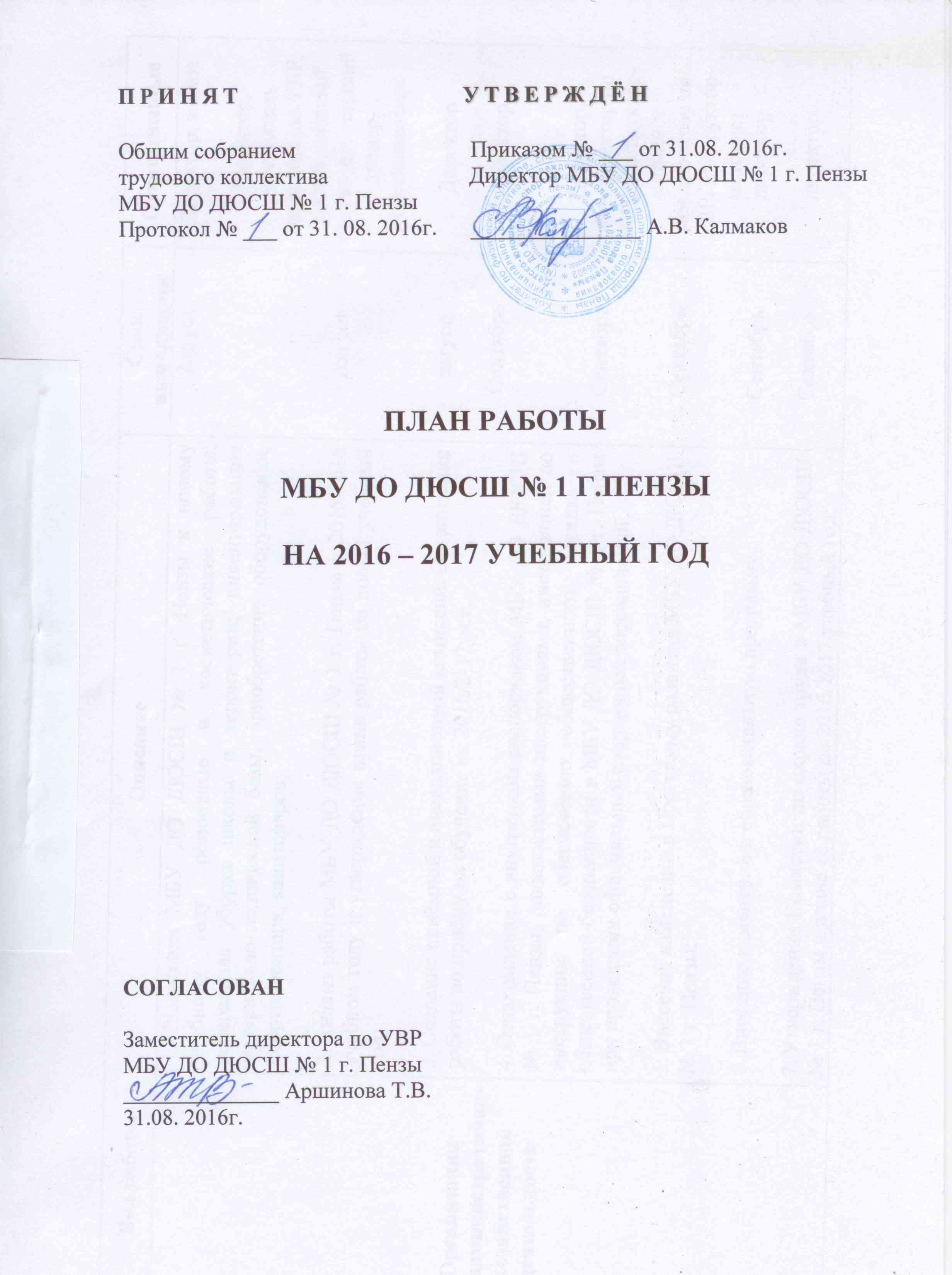 Вид работыОписаниеСрок выполненияОтветственныеОрганизация административно-хозяйственной деятельностиПодготовка МБУ ДО ДЮСШ № 1 г. Пензы к новому учебному году: ремонтные и косметические работы; генеральная уборка школы и территории; инвентаризация материально-технической базы, приобретение оборудования, спортинвентаря, канцтоваров; Анализ работы МБУ ДО ДЮСШ № 1 г. Пензы в 2015/2016 учебном году и утверждение плана работы на новый учебный год;Создание приёмной и апелляционной комиссий. Организация работы по приёму на обучение на 2016/2-17уч.г.Ознакомление с внутренним распорядком МБУ ДО ДЮСШ № 1 г. Пензы, должностными инструкциями, инструкцией по инструкции по обеспечению общественного порядка и общественной безопасности в МБУ ДО ДЮСШ № 1 г. Пензы при проведении официальных спортивных соревнований;Внесение изменений в Программу развития МБУ ДО ДЮСШ № 1 г. Пензы;Внесение изменений в образовательную программу;Утверждение Комиссии по охране труда в МБУ ДО ДЮСШ № 1 г. Пензы и плана её работы на 2016/2017 учебный год;Утверждение режима работы МБУ ДО ДЮСШ № 1 г. Пензы в 2016/2017 учебном году;Комплектование учебных групп на 2016/2017 учебный год;Утверждение штатного расписания и тарификационных списков на 01 сентября 2016г.;Утверждение расписания тренировок на сентябрь 2016г.;Выбор председателя и секретаря Общего собрания трудового коллектива МБУ ДО ДЮСШ № 1 г. Пензы на 2016/2017 учебный год;Выборы старшего тренера-преподавателя отделения на 2016/2017 учебный год;Выборы председателя и секретаря тренерского совета на 2016/2017 учебный год;Составление графика  педагогических, тренерских, методических советов, общего собрания трудового коллектива МБУ ДО ДЮСШ № 1 г. Пензы на 2016/2017 учебный год;Выборы председателя, секретаря и членов Аттестационной комиссии МБУ ДО ДЮСШ № 1 г. Пензы на 2016/2017 учебный год;Выборы состава Комиссии по распределению стимулирующих выплат на 2016/2017 учебный год;Работа с Личными делами обучающихся, составление электронной базы обучающихся;Оформление спортивных разрядов обучающимся.Разработка, внесение изменений, утверждение, ознакомление и размещение на информационных стендах и в интернете локально-нормативных документов МБУ ДО ДЮСШ № 1 г. Пензы.АвгустАвгуставгустСентябрьСентябрьСентябрьСентябрьСентябрьСентябрьСентябрьСентябрьСентябрьСентябрьСентябрьСентябрьсентябрьвесь годпо мере выполнениявесь годДиректор, завхозДиректор, заместитель директора по УВР, завхоз, главный бухгалтер, старший тренер-преподавательДиректорДиректорДиректор, зам.директор по УВР, инструктор-методистзам.директор по УВР, инструктор-методистдиректордиректор, зам.директор по УВР, гл.бухгалтер, старший тренер-преподавательдиректор, зам.директор по УВРДиректорТренеры-преподаватели, зам.директор по УВРзам.директор по УВР, инструктор-методист Организация учебно-тренировочной и спортивно-массовой работыСоставление и утверждение учебного плана на 2016/2017 учебный год; Составление и утверждение календаря спортивно-массовых мероприятий на 2016/2017 учебный год; Составление и утверждение планов учебно-тренировочной работы на год с группами;Ознакомление с планом внутришкольного контроля;Составление перспективного плана развития отделения: выявление перспективных игроков по возрастам, формирование сборных команд школы, обязательное проведение периодических тренировок сборных команд.Набор и приём обучающихся в МБУ ДО ДЮСШ № 1 г. Пенза;Работа по выполнению программного материала.Работа по сохранности контингента обучающихся (профилактическая работа с детьми, пропускающими тренировки, их родителями, учителями общеобразовательных школ).Психолого-педагогическая помощь обучающимся: - изучение условий жизни обучающихся, социального статуса родителей, учёбы в общеобразовательной школе, проведения досуга; - установление сотрудничества тренера-преподавателя с семьями и учителями общеобразовательных школ обучающихся; - формирование у обучающихся и их родителей навыков здорового образа жизни; - совместная организация и проведение вечеров отдыха и спортивно-массовых мероприятий с обучающимися и их родителями; - проведение родительских собраний. Обеспечение направленности содержания обучения на достижение заданного уровня спортивных результатов: - создание на учебно-тренировочных занятиях микроклимата сотрудничества;- использование индивидуальной и групповой организации обучения;- включение обучающихся в самостоятельную учебно- тренировочную  деятельность;- разработка заданий различного уровня  сложности, тестовые задания, использование интегральной подготовки; дневники спортсменов- информирование обучающихся по вопросам критериев показателей спортивных достижений, уровня теоретических, тактических и технических знаний, соответствующих уровню ступенчатого обучения.- выполнение календарей  спортивно-массовых мероприятий по отделениям;- организация учебно-тренировочных сборов, товарищеских встреч, летних спортивных лагерей, встреч с выпускниками,  ведущими спортсменами.Определение уровня физического, технического, тактического развития обучающихся:- ведение записи наблюдений за развитием обучающихся;- приём контрольных нормативов;- диагностика уровня развития обучающихся. Планирование, организация и проведение  спортивно-массовых мероприятий.Проведение семинаров по судейству и обслуживанию соревнований, организация работы «Школы молодого судьи».Контроль за выполнением календаря спортивно-массовых мероприятий.СентябрьВесь годВесь годВесь годзам.директор по УВР, инструктор-методист, старший тренер-преподаватель тренеры-преподаватели, старший тренер-преподаватель, зам.директор по УВРтренеры-преподаватели, старший тренер-преподаватель, зам.директор по УВРстарший тренер-преподаватель, зам.директор по УВРОрганизация научно-методической работыОбеспечение непрерывного образования тренеров-преподавателей:- планирование и организация работы тренерских (методических) советов;использование научно-методической  литературы и нормативно-правовых документов;проведения научно-практических семинаров, открытых учебно-тренировочных занятий (обобщение опыта работы);проведение практикумов по самоанализу учебно-тренировочных  занятий;взаимопосещение открытых учебно-тренировочных занятий по отделениям, помощь  молодым тренерам-преподавателям;  изучение приемов успешного обучения;обзор новинок научно-методической литературы; -  подготовка документов на участие в городских     и областных конкурсах. Повышение квалификации и педагогического мастерства:- обеспечение своевременной курсовой подготовки и переподготовки;- обеспечение участия в семинарах различного уровня;- организация и проведение аттестации тренеров-преподавателей на квалификационную категорию.Весь годЗам.директор по УВР,инструктор-методистОрганизация внутришкольного контроляПодготовка к учебно-тренировочному процессу:Комплектование групп и сохранность контингента учащихся в соответствии с учебным планом и тарификацией;Тематическое планирование (согласование планов с администрацией);Подготовка мест занятий и расписания занятий.Эффективность учебно-тренировочного процесса:Контроль выполнения программного   материала;Контроль выполнения плана-календаря спортивно-массовых мероприятий;Контроль качества проведения учебно-тренировочных занятий;Контроль посещаемости учебно-тренировочных занятий обучающимися;Контроль выполнения расписания учебно-тренировочных  занятий;-    Контроль уровня подготовки обучающихся посредством промежуточной аттестации;Выполнение функциональных обязанностей:Ведение журналов учета групповых  занятий и всей отчетной документации;Выполнение распоряжений Администрации школы и  КФСМ;Выполнение должностных инструкций, правил внутреннего трудового распорядка, Устава, инструкций по ТБ, остальных локально-нормативных актов;Врачебно-педагогический контроль эффективности занятий и заданной физической нагрузкой. СентябрьВесь годВесь годВесь годТренеры-преподавателиЗам.директор по УВР, старший тренер-преподавательДиректордиректорОрганизация медико-санитарной работыСоздание условий сохранности и укрепления здоровья обучающихся и работников школы:Соблюдение правил и норм охраны труда;Санитарно-профилактические, медико-восстановительные мероприятия  для обучающихся;Соблюдение санитарно-гигиенических норм;Организация первичного ежегодного и текущего медицинского контроля обучающихся;Научно-практические занятия с обучающимися и работниками школы по оказанию первой медицинской помощи;Подготовка документов к соревнованиям;Организация прохождения медицинских осмотров работниками школы;Организация прохождения УМО обучающимися школы;Организация обслуживания спортивно-массовых мероприятий проводимых в МБУ ДО ДЮСШ №1 г. Пензы медицинским работником.Весь годДиректор, старший тренер-преподавательАгитационно-пропагандистская работаОсвещение спортивной жизни школы в СМИ, в интернете.Обновление наглядной агитации, художественное оформление школы.Сбор фотоматериалов к презентации.Оформление стены – «Гордость школы».Оформление стенда «Спортивный калейдоскоп».Весь годинструктор-методист